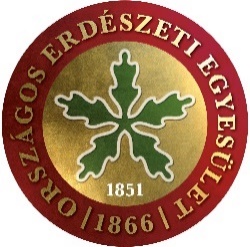 M E G H Í V ÓAz Országos Erdészeti EgyesületKüldöttgyűlése valamennyi küldöttének,az Elnökség, az Ellenőrző Bizottság tagjainak és a Díj Bizottság elnökénekE-mail körlevélAz Országos Erdészeti Egyesület küldöttgyűlése 2021. június 29-én, kedd 10.00 órától, Budapesten, az Erdészeti Információs Központban (II. ker. Budakeszi út 91.) tartja soron következő ülését, melyre ezúton meghívlak. A küldöttgyűlés akkor határozatképes, ha azon a megválasztott küldöttek 50%-a + 1 fő megjelent. Határozatképtelenség esetén, 2021. július 06-án 10.00-ra ismételten összehívom a küldöttgyűlést, mely a megjelent küldöttek számától függetlenül határozatképes, az eredeti napirendi pontokban.Napirendi pontok:Könyvvizsgáló megválasztásaElőadó: Kiss László elnökAz OEE 2020. évi beszámolói (beszámoló és közhasznúsági melléklet, pénzügyi befektetési beszámoló)Előadó: Kiss László elnök, Elmer Tamás főtitkár, Bak Julianna EB elnök Az OEE 2021. évi munkaterve, pénzügyi és befektetési terveElőadó: Kiss László elnök, Elmer Tamás főtitkár2021. évi kitüntetési javaslatok előterjesztése és a kitüntetettek megszavazásaElőadó: Tóth Gábor Díjbizottság elnök, Kiss László elnökTagdíjat nem fizető tagok törlése a tagnyilvántartásbólElőadó: Elmer Tamás főtitkárEgyebekElőadó: Kiss László elnök, Elmer Tamás főtitkárMegtisztelő jelenlétetekre feltétlenül számítok! A részvételről 2021. június 25-ig szíves visszajelzést kérek a titkarsag@oee.hu címen vagy Udvardi Annamáriának a 06 20 776 7491-es telefonszámon!Erdész üdvözlettel:Budapest, 2021. június 15.Kiss László s.k.elnökOrszágos Erdészeti Egyesület